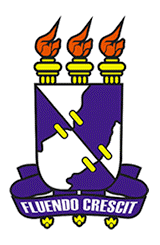 SERVIÇO PÚBLICO FEDERALUNIVERSIDADE FEDERAL DE SERGIPEPRÓ-REITORIA DE PÓS-GRADUAÇÃO E PESQUISANÚCLEO DE PÓS-GRADUAÇÃO EM EDUCAÇÃO FÍSICAREQUERIMENTO DE DEFESA DE DISSERTAÇÃOÀ Coordenação do Programa de Pós-Graduação em Educação Física da Universidade Federal de Sergipe.Eu, __________________________________________, discente do Programa de Pós-Graduação em Educação Física, tendo cumprido os requisitos legais, venho por meio deste solicitar autorização para Defesa de Dissertação a qual se realizará no dia ____ de _________ de _______.                                                                                                                        Cidade Universitária, Prof. “José Aloísio de Campos”, ___ de ______ de______.__________________________________________________RequerenteDOCUMENTOS PARA REQUISIÇÃOSolicitação de defesa assinada pelo orientador;Cópia da dissertação corrigida em PDF para ser enviada para o e-mail do programa (ppgef@academico.ufs.br ) Comprovante de artigo publicado no mínimo em revista B2 do Qualis/CAPES;Dados do membro externo:    1. Nome completo:    2. Vínculo empregatício/Instituição/Cargo:    3. CPF:    4. E-mail: